PRENOM : _________________________________DATE : ____________________________________Consigne : Barre les mots-images qui ne contiennent PAS le son donné et colorie les autres.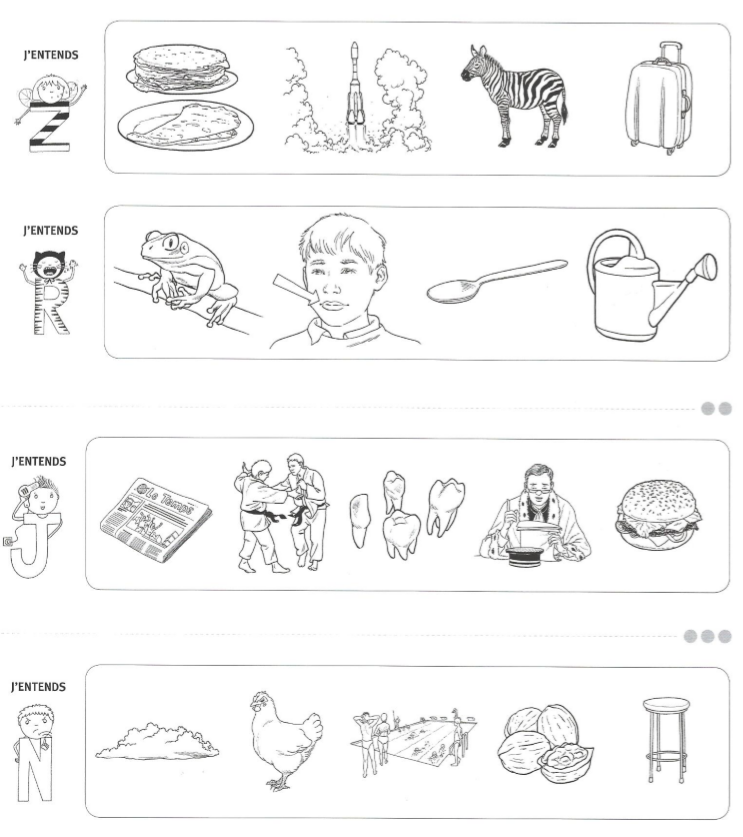 